                                      CV ( Curriculum Vitae )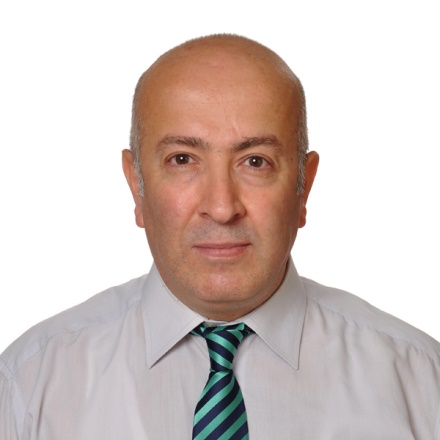 NAME & SURNAME  : EROL AVCI   Contact Information E-Mails : erolavci1971@gmail.com // erol.avci@yahoo.com                 erolavci770@gmail.com // erolavci@webster.eduAddress : 670 Jamestown Blvd  Apt 2318 Altamonte Springs  32714 FL , USACell Phone : +1 407 675 9226Skype         :  erol.avci42  Personal Information Employment Status & Total Experience : 14 Years on IT Field ( Sector )Educational Status : University (under Graduate) – COMPUTER ENGINEER Educational Status : Master`s Degree ( MS ) in Cybersecurity From Webster University  Marital Status : Married Nationality : Turkey Military Status : Completed (10.05.1995) Date of Birth : 01.07.1971 Driver's license :  Privately Owned AutomobileT.C Kimlik No / ID Number : 59191349696Passport No        : U 10513519Job Experience 1.  Software Development Engineer & Network Admin  at  KÖKSAL MÜŞAVIRLIKJob Start Date  01/08/2005 –  Job Terminate / End  23/06/2016  ( Total working period / Time 11 years ) in Eskişehir Turkey  Software Development Engineer & Network Administrator  at Koksal Musavirlik Location: Eskisehir, Turkey Company Industry: Accounting / Finance
Job Role: Technology / ITSupply & maintain network Infrastructure  for the 30 staff  workers in our accounting company with Fortigate 1000A network device , with this device we can get up to 2Gbps Max Firewall throughput & Max IPSEC VPN Throughput up to 600 Gbps..
Developing accounting & finance program package, supply & maintain network infrastructure for the company . 

Company Details & Address 

Company Name : Koksal Musavirlik 
Phone & fax number : + 90222-2312334 
Address : ISTIKLAL MAH, YEŞILTEPE SOK AYDOĞANLAR APT NO 7/5 ESKIŞEHIR  /  TURKEY     2.  Logistics Responsible & Office Purchaser  at  GAMA Industry  Full-TimeJob Start Date  13/10/2008 –  Job Terminate / End  26/04/2010  (Total working period / Time 1,5 year )       Location          : Ras Laffan GTL ( Gas To Liquid) based Project  / QATARCompany Industry: Gama / Construction
Job Role: Logistics & Purchasing
 Supply  Logistics , Purchasing Construction Material & Support it to Construction AreaLogistics Chief / Responsable    : Mehmet Bilici  ( Now Working at Zorlu Holding)  His Phone             : +90 543 – 3036163Company Details & Address                 GAMA Holding                    GAMA Binası, Nergis Sokak No:9, 06520 Söğütözü Ankara
                          +90 (312) 248 42 00
                          +90 (850) 223 42 62
                          +90 (312) 248 42 01                  Company Name : GAMA HOLDINGEducation Information       1.    Webster University : Master`s Degree in Cybersecurity  Hacettepe University ( Bachelor's Degree)    - (Formal Education) Engineering Faculty, Computer Engineering    2.28 / 4 from  08.1993- 08.2014 – Computer Engineer                  3.High School  07.1988 Seruk lisesi Science  92 / 100Foreign language Competencies Computer Skills Programming on C, C#, DELPHI , JAVA , HTML , PHP , AJAX , JSON , CSS, ASP.NET . NET , SQL & ORACLE  Database Configuring & Administration  , ASP.NET ,  Installing/ Configuring Virtual Machines , Installing / Configuring Virtual Machine , Installing / Configuring Wireshark & Nmap -Zenmap (GUI ) , Installing / Configuring Unix / Linux Operating system.Certificate Information   MCITP The Microsoft Certified IT Professional (Microsoft Sertifikasyon         programları) MİCROSOFT -   MCTS Microsoft Certified Technology Specialist (Microsoft Sertifikasyon programları) MİCROSOFT - MCAD.NET - Microsoft Certified Application Developer.NET (Microsoft Sertifikasyon programları) MİCROSOFT - MCP - Microsoft Certified Proffessional (Microsoft Sertifikasyon programları) MİCROSOFT -             MCSE Microsoft Certified Systems Engineers (Microsoft Sertifikasyon                programları) MİCROSOFT -  MCSA Microsoft Certified Systems Administrators (Microsoft Sertifikasyon programları) MİCROSOFT - Additional Information HobbiesPlaying chess & pool  bilards , reading computer books , swimming …Smoking: I don't smokeReadingWritingSpeechTurkishAdvancedAdvancedAdvancedEnglishAdvancedGoodGoodArabicAdvancedAdvancedAdvancedNative Language TurkishArabic